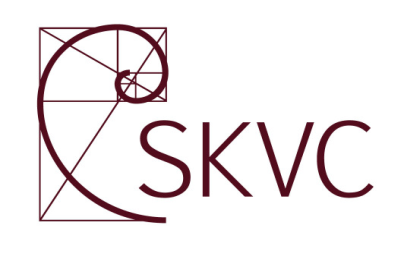 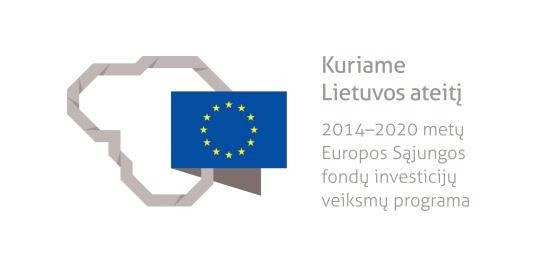 TURIZMO IR POILSIO STUDIJŲ KRYPTIES APRAŠASPROJEKTASVilnius2019Turizmo ir poilsio studijų krypties aprašas yra parengtas Studijų kokybės vertinimo centrui įgyvendinant projektą „Studijas reglamentuojančių aprašų sistemos plėtra (SKAR-3)“, projekto Nr. 09.3.1-ESFA-V-732-01-0001, vykdomą pagal 2014–2020 metų Europos Sąjungos fondų investicijų veiksmų programos 9 prioriteto ,,Visuomenės švietimas ir žmogiškųjų išteklių potencialo didinimas“ 09.3.1-ESFA-V-732 įgyvendinimo priemonę ,,Studijų sistemos tobulinimas“, finansuojamą Europos Sąjungos fondų ir Lietuvos Respublikos valstybės biudžeto lėšomis.Turizmo ir poilsio studijų krypties aprašą parengė ekspertų grupė, veikianti pagal 2019 m. balandžio 25 d. Viešojo pirkimo atlygintinų paslaugų sutartį Nr. 11ESF7-27-2019:Sigitas Urbonavičius (grupės vadovas)Jūratė BanytėVytautas DikčiusGiedrius JucevičiusAlina KatunianGintautas KučasRaminta Andrėja LigeikienėAida MačerinskienėLinas PučinskasIlona SkačkauskienėTURIZMO STUDIJŲ KRYPTIES APRAŠASI SKYRIUSBENDROSIOS NUOSTATOS1.	Turizmo studijų krypties aprašu (toliau – Aprašas) reglamentuojami turizmo studijų krypties studijų programų specialieji reikalavimai.2.	Aprašas parengtas vadovaujantis Lietuvos Respublikos mokslo ir studijų įstatymu, Lietuvos Respublikos Vyriausybės 2010 m. gegužės 4 d. nutarim Nr. 535 „Dėl Lietuvos kvalifikacijų sandaros aprašo patvirtinimo“, Lietuvos Respublikos švietimo ir mokslo ministro 2016 m. lapkričio 16 d. įsakymu Nr. V-1012 „Dėl Studijų pakopų aprašo patvirtinimo“, Lietuvos Respublikos švietimo ir mokslo ministro 2016 m. gruodžio 1 d. įsakymu Nr. V-1075 įsakymu „Dėl studijų krypčių ir krypčių grupių, pagal kurias vyksta studijos aukštosiose mokyklose, sąrašo, jo keitimo tvarkos, kvalifikacinių laipsnių sąrangos ir studijų programų pavadinimų sudarymo principų patvirtinimo“, Lietuvos Respublikos švietimo ir mokslo ministro 2016 m. gruodžio 30 d. įsakymu Nr. V-1168 „Dėl Bendrųjų studijų vykdymo reikalavimų aprašo patvirtinimo“ (toliau – Bendrųjų studijų vykdymo reikalavimų aprašas), Lietuvos Respublikos švietimo ir mokslo ministro 2017 m. sausio 23 d. įsakymu Nr. V-36 „Dėl Studijų krypties (krypčių) aprašo rengimo rekomendacijų patvirtinimo“, taip pat atsižvelgiant į Ekonominio bendradarbiavimo ir plėtros organizacijos rekomendacijas Tuning-AHELO (OECD Education Working Paper No. 59, 2011).3.	Aprašo reikalavimai taikomi koleginėms bei universitetinėms pirmosios ir antrosios studijų pakopų turizmo studijų krypties studijų programoms.4.	Aprašo tikslai:4.1.	Padėti aukštosioms mokykloms rengti, atnaujinti ir vertinti turizmo ir poilsio studijų krypties studijų programas.4.2.	Apibrėžti turizmo ir poilsio srities darbuotoją, formuoti jos identitetą, gerinti profesijos supratimą visuomenėje.4.3.	Informuoti studentus ir socialinius partnerius apie turizmo ir poilsio studijų krypties studijose įgyjamas žinias ir gebėjimus.4.4.	Pateikti gaires turizmo ir poilsio studijų krypties studijų programas vertinantiems ekspertams ir jas akredituojančioms institucijoms.4.5. Skatinti aukštąsias mokyklas prisiimti atsakomybę už turizmo ir poilsio studijų krypties studijų programų rezultatus ir suteiktas kvalifikacijas.5.	Baigus turizmo ir poilsio studijų krypties studijas, įgyjami šie kvalifikaciniai laipsniai:5.1.	Baigusiems kolegines studijas suteikiamas verslo vadybos profesinio bakalauro kvalifikacinis laipsnis, patvirtinamas aukštosios mokyklos išduodamu profesinio bakalauro diplomu.5.2.	Baigusiems universitetines pirmosios studijų pakopos studijas suteikiamas verslo vadybos bakalauro kvalifikacinis laipsnis, patvirtinamas aukštosios mokyklos išduodamu bakalauro diplomu.5.3.	Baigusiems universitetines antrosios studijų pakopos studijas suteikiamas verslo vadybos magistro kvalifikacinis laipsnis, patvirtinamas aukštosios mokyklos išduodamu magistro diplomu. Jei vykdoma verslo administravimo reikalavimais apibrėžta magistro studijų programa (toliau – MBA), suteikiamas tarptautinis kvalifikacinis MBA (angl. Master of Business Administration) laipsnis.6.	Studijų apimtis:6.1. Pirmosios pakopos turizmo ir poilsio studijų programos apimtis gali būti 180, 210 arba 240 studijų kreditų.6.2. Antrosios pakopos turizmo ir poilsio studijų programos apimtis gali būti 90 arba 120 kreditų, išskyrus programas verslo administravimo magistro (MBA) laipsniui įgyti, kurių apimtis gali būti 60 kreditų.7.	Turizmo studijų krypties studijos gali būti organizuojamos nuolatine ir ištęstine forma. Organizuojant studijas skirtingomis formomis, to paties kvalifikacinio laipsnio studijų programų sandara, bendra apimtis (studijų kreditai), studijų turinys ir rezultatai turi nesiskirti.8.	Į turizmo studijų krypties pirmosios pakopos studijų programas konkurso būdu priimami asmenys, turintys ne žemesnį kaip vidurinį išsilavinimą, atsižvelgiant į mokymosi rezultatus, stojamuosius egzaminus ar kitus aukštosios mokyklos nustatytus kriterijus. Konkursinių mokomųjų dalykų pagal studijų kryptis sąrašą ir konkursinio balo sudarymo principus, mažiausią stojamąjį balą ir kitus kriterijus nustato aukštosios mokyklos. 9.	Į turizmo ir poilsio studijų krypties universitetines antrosios studijų pakopos studijas priimami asmenys gali būti:9.1.	Baigę universitetines pirmosios studijų pakopos verslo ir viešosios vadybos studijų krypčių grupės studijas (prioritetas teikiamas turizmo ir poilsio, verslo, vadybos, rinkodaros studijų kryptims) arba socialinių mokslų krypčių grupės universitetines pirmosios studijų pakopos studijas ir atitinkantys aukštosios mokyklos nustatytus reikalavimus.9.2.	Baigę kolegines verslo ir viešosios vadybos studijų krypčių grupės studijas (prioritetas teikiamas turizmo ir poilsio, vadybos, verslo, rinkodaros studijų krypčių studijoms), socialinių mokslų krypčių grupės studijas ir jų arba papildomųjų studijų metu išklausę dalykus, kurių sąrašą ir turinį nustato aukštoji mokykla.9.3. Baigę kitų (ne verslo ir viešosios vadybos, ne socialinių mokslų studijų krypčių grupės) krypčių universitetines pirmosios studijų pakopos studijas ir jų arba papildomųjų studijų metu išklausę dalykus, kurių sąrašą ir turinį nustato aukštoji mokykla.9.4. MBA programos atveju į programą priimami ne trumpesnę kaip penkerių metų praktinio darbo patirtį turintys asmenys, stojimo metu dirbantys vidurinės arba aukščiausiosios grandies rinkodaros specialistais.10.	Turizmo studijų krypties studijų tikslai – suteikti galimybę studentams įgyti tvirtus žinių apie turizmą ir poilsį pagrindus ir įgūdžius, konstruktyviai taikyti šias žinias plačiame mokslinės ir profesinės veiklos lauke, pasiūlyti studentams tinkamas verslo ir jo aplinkos analizės priemones ir išugdyti gebėjimą spręsti teorines ir praktines turizmo ir poilsio problemas, tęsti turizmo ir su juo susijusių krypčių bei daugiadisciplinių sričių studijas ir tyrimus, pasitelkiant turizmo studijas, išugdyti bendruosius studento gebėjimus.11.	Baigusiems turizmo ir poilsio studijų krypties pirmosios pakopos studijas suteikiami profesinio bakalauro ir bakalauro kvalifikaciniai laipsniai atitinka šeštąjį Lietuvos kvalifikacijų sandaros ir Europos mokymosi visą gyvenimą kvalifikacijų sąrangos lygmenis bei Europos aukštojo mokslo erdvės kvalifikacijų sąrangos pirmąją pakopą. 12.	Baigusiems turizmo ir poilsio studijų krypties antrosios pakopos studijas magistro kvalifikacinis laipsnis (MBA atveju – verslo administravimo magistro kvalifikacinis laipsnis), atitinkantis septintąjį Lietuvos kvalifikacijų sandaros ir Europos mokymosi visą gyvenimą kvalifikacijų sąrangos lygmenis bei Europos aukštojo mokslo erdvės kvalifikacijų sąrangos antrąją pakopą. II SKYRIUSSTUDIJŲ KRYPTIES SAMPRATA IR APRĖPTIS13.	Turizmas ir poilsis, kaip studijų objektas, yra paslaugų kūrimo, vartotojų poreikių analizės bei vertinimo ir turizmo infrastruktūros kūrimo sistema. 14. Turizmo studijų sritis yra susijusi su verslo, vadybos, ekonomikos, sociologijos, psichologijos, geografijos, istorijos ir kitais mokslais. Turizmo specialistai savo veikloje naudoja analitinius ir statistinius instrumentus, remiasi socialinių ir vadybos mokslų pasiekimais. Turizmo studijoms būdingas tarpdalykiškumas ir įvairiapusiškumas.14.	 	Turizmo studijų krypties studijų programose turi būti šie turinio elementai:14.1.	Turizmo informacijos, turizmo produkto, turizmo ir poilsio paslaugų ir turizmo išteklių sandara ir charakteristika; turizmo įtaka ekonominei bei socialinei gerovei; turizmo plėtros proceso dalyviai; turizmo plėtrai įtakos turintys veiksniai ir jų analizė. 14.2.	Turizmo analizė ir vertinimas, remiantis tiek pasiūlos (pavyzdžiui, apgyvendinimo, maitinimo, pramogų, turizmo informacijos, turizmo transporto ir paslaugų), tiek paklausos (pavyzdžiui, turistų, lankytojų ir keliautojų) požiūriu; dabartinio išteklių panaudojimo ir galimų jo pokyčių ateityje aiškinimas.14.3.	Kokybinių ir kiekybinių duomenų apie veiksnius rinkimas, susiejimas, struktūrizavimas, analizė ir vertinimas, turizmo duomenų analizės apribojimų vertinimas socialiniame kontekste.14.4.	Analize pagrįstų išvadų ir pasiūlymų turizmo plėtrai rengimas, pripažįstant galimus įgyvendinimo apribojimus, ir pasiūlymų vertinimas.15.	Koleginėse studijų pakopos studijose rengiami turizmo specialistai gali dirbti turizmo informaciją ir (arba) produktus ir (arba) paslaugas teikiančiuose subjektuose (pavyzdžiui, verslo įmonėse samdomais specialistais ar administratoriais, vykdančiais verslo organizavimo funkcijas), vykdyti veiklą, kuri reikalauja turizmo žinių taikymo praktikoje. Studijos gali būti tęsiamos kitose studijų kryptyse arba aukštesnėje pakopoje.16. Pirmosios studijų pakopos studijas baigę absolventai gali dirbti turizmo paslaugų sektoriaus (viešbučių, motelių, svečių namų, sanatorijų, turizmo agentūrų ir kt.) administracijos specialistais privačiajame ar viešajame sektoriuje, patys kurti turizmo ir poilsio verslą. Specialistai turi gebėti dirbti turizmo verslo aplinkoje (t. y. ne tik verslo įmonėse, bet ir jų asociacijose, tyrimų bei viešojo valdymo institucijose), analizuoti ir vertinti turizmo pasiūlą ir paklausą, atlikti operatyvinį planavimą. Studijos gali būti tęsiamos kitose studijų kryptyse arba aukštesnėje pakopoje. 17.	Baigusieji antrosios studijų pakopos studijas gali dirbti turizmo  specialistais, analitikais turizmo planavimo, paslaugų teikimo, turizmo transporto sektoriuje, turizmo rinkodaros, verslo administravimo srityse valstybės ir tarptautinėse institucijose, kitose įstaigose. Turizmo specialistai gali kurti verslus, konsultuoti,  daryti viešojo administravimo karjerą, dirbti mokslo tyrimų srityje, tęsti studijas doktorantūroje. Specialistų veikla turi būti grindžiama naujų turizmo mokslo bei tyrimų, analizės metodų pažinimu, kūrimu ir taikymu praktikoje, strateginių  planų rengimu verslo plėtrai. Baigusieji verslo administravimo studijas (MBA) tęsti studijų doktorantūroje negali.18.	Turizmo studijų programų turinys turi būti orientuotas į vietos, regionų, nacionalinius ir tarptautinius poreikius bei prioritetus, nustatytus Lietuvos ir Europos Sąjungos strateginiuose dokumentuose.III SKYRIUSBENDRIEJI IR SPECIALIEJI STUDIJŲ REZULTATAI21.	Baigę turizmo studijų krypties studijas, absolventai gebės:21.1.	Profesinę veiklą grįsti supratimu ir išmanymu, kaip funkcionuoja ir kinta turizmo ir poilsio industrija.21.2.	Kūrybiškai ir kritiškai taikyti turizmo ir poilsio analizės ir vertinimo metodus, spręsdami teorines ir praktines turizmo problemas, prognozuodami turizmo ir poilsio plėtros tendencijas plačiame socialiniame kontekste.21.3.	Rasti, apdoroti, analizuoti, interpretuoti ir naudoti profesinei veiklai reikalingą informaciją, formuluoti analizės ir tyrimų išvadas.21.4.	Žodžiu ir raštu reikšti mintis turizmo ir poilsio temomis, dalyvauti diskusijose su profesionalais ir (ar) visuomenėje.21.5.	Tobulinti savo profesinę kompetenciją, siekti asmeninio ir profesinio augimo, vadovautis profesine etika ir vertybėmis, mokytis visą gyvenimą. 22. Studijuodamas turizmo ir poilsio krypties studijų programoje asmuo turi plėtoti asmeninius, socialinius, tyrimų ir specialiuosius gebėjimus.23.	Baigę profesinio bakalauro, bakalauro ir magistro studijas, studentai pasieks skirtingus studijų rezultatus:24.	Baigus kolegines pirmosios studijų pakopos studijas, turi būti pasiekti šie studijų rezultatai: 24.1.	Žinios, jų taikymas:24.1.1.	Geba atpažinti ir supranta pagrindines turizmo sąvokas ir principus, paremtus bazinėmis verslo ir viešosios vadybos mokslų teorijomis, geba juos taikyti praktinėje turizmo ir poilsio organizavimo veikloje. 24.1.2.	Išmano verslo ir viešosios vadybos pagrindus, įgalinančius suprasti ir vertinti išorinius ir vidinius turizmo verslo įmonių aplinkos veiksnius.24.1.3. Supranta bendruosius verslo, vadybos ir verslo finansų principus ir geba juos taikyti  verslo plėtrai užtikrinti. 24.2.	Gebėjimai vykdyti tyrimus:24.2.1.	Geba atlikti taikomuosius verslo vadybos tyrimus, taikyti vadybos mokslų teorijas ir tyrimų metodus.24.2.2.	Geba naudoti taikomųjų tyrimų metodus, formuluoti analizės ir empirinių tyrimų išvadas, rasti ir pagrįsti turizmo subjektų problemų sprendimus.24.2.3.	Geba rinkti, sisteminti ir analizuoti duomenis, vertinti turizmo subjektų veiklą. 24.3.	Specialieji gebėjimai:24.3.1.	Geba analizuoti ir vertinti turizmo verslo procesus ir reiškinius, apdoroti ir vertinti turizmo informaciją, taikyti įvairius taikomuosius tyrimų metodus.24.3.2.	Geba organizuoti ir vykdyti turizmo subjektų, veikiančių nacionalinėje ir tarptautinėje rinkose, ūkinę ir finansinę veiklą.24.3.3.	Geba teikti siūlymus dėl turizmo subjektų veiklos tobulinimo ir naujovių diegimo.24.3.4.	Geba savarankiškai taikyti vadybos mokslais grindžiamas profesinės veiklos žinias turizmo verslo procesams organizuoti ir teikti pasiūlymus juos tobulinti.24.4.	Socialiniai gebėjimai:24.4.1.	Geba bendrauti ir bendradarbiauti su susijusių sričių specialistais bei vartotojais vietinėje ir tarptautinėje aplinkoje.24.4.2.	Geba dirbti komandoje, prisiimti atsakomybę už savo ar pavaldžių darbuotojų veiklos kokybę, profesinėje veikloje vadovautis socialinio teisingumo principais, profesine etika ir pilietiškumu, puoselėti etnokultūrinius ir tarpkultūrinius ryšius.24.4.3.	Geba sklandžiai ir įtaigiai reikšti mintis žodžiu ir raštu, efektyviai komunikuoti profesinėje aplinkoje bent viena užsienio kalba.24.4.4.	Geba diskutuoti aktualiais profesiniais klausimais, siekia plėtoti ir stiprinti turizmo specialisto  profesinius įgūdžius. 24.5.	Asmeniniai gebėjimai:24.5.1.	Geba kritiškai vertinti ir reflektuoti savo profesinę veiklą, suvokia mokymosi visą gyvenimą svarbą.24.5.2.	Geba naudotis profesiniais pasiekimais, įgytais formaliojo ir neformaliojo mokymosi būdais, savarankiškai ir atsakingai vykdyti funkcijas, kai reikia veikti tipiškų situacijų atvejais.24.5.3.	Geba rinkti, kaupti ir sisteminti informaciją, naudotis informacijos šaltiniais ir informacinėmis technologijomis, tinkamai elgtis su konfidencialia informacija.24.5.4.	Suvokia moralinę atsakomybę už savo veiklos ir jos rezultatų poveikį visuomenei, ekonominei, kultūros raidai, gerovei ir aplinkai, laikosi turizmo etikos principų.25.	Baigus universitetines pirmosios studijų pakopos studijas, turi būti pasiekti šie studijų rezultatai:25.1.	Žinios, jų taikymas:25.1.1.	Išmano vadybos mokslo teorijas ir geba jas integruoti į turizmo procesus.25.1.2.	 Išmano vadybos mokslo principus, metodus, papildytus fundamentaliosiomis gretutinių mokslų žiniomis ir inovatyvių praktinio tyrimo metodų galimybėmis.25.1.3.	Geba taikyti naujausias vadybos žinias plataus spektro tarpdalykinėse studijose ar profesinės veiklos srityse, kritiškai analizuoti ir kompleksiškai vertinti turizmo plėtros procesus tarptautinių pokyčių kontekste. 25.2.	Gebėjimai vykdyti tyrimus:25.2.1.	Geba kūrybiškai ir kritiškai taikyti tyrimų metodus, naudotis fundamentinių ir taikomųjų mokslinių tyrimų pasiekimais ir metodais, formuluoti tyrimų išvadas.25.2.2.	Geba rinkti ir analizuoti duomenis, įžvelgti pagrindines turizmo verslo tendencijas, sąvokas ir kategorijas, jų procesų valdymo perspektyvas ir modelius.25.2.3.	Geba rasti, apdoroti, interpretuoti ir taikyti tyrimo rezultatus, modeliuoti nustatytų problemų sprendimą, prognozuoti rinkos tendencijas socialiniame ir ekonominės politikos kontekste.25.3.	Specialieji gebėjimai:25.3.1.	Geba analizuoti ir vertinti vartotojų ir įmonių bei organizacijų veiklos rodiklių optimizavimo ir sprendimų priėmimo ypatumus skirtingose turizmo sistemose ir rinkose, nacionalinės makroekonominės aplinkos ir sparčių pasaulio ekonomikos pokyčių svarbą turizmo įmonių veiklai.25.3.2.	Geba įvertinti ir prognozuoti turizmo pokyčius organizacijose, šalyje ir Europoje, taikyti matematinės, statistinės analizės metodus ir informacines, ekonometrines žinias.25.3.3.	Geba rinkti, analizuoti ir sisteminti duomenis, kurių reikia svarbioms turizmo ir poilsio įmonių, organizacijų ir šalių turizmo vystymo problemoms spręsti, pateikti sprendimų rekomendacijas.25.3.4.	Geba planuoti, organizuoti, vykdyti ir vertinti turizmo procesus, savarankiškai pasirinkti kompleksines technologines, organizacines ir metodines priemones.25.4.	Socialiniai gebėjimai:25.4.1.	Geba veiksmingai bendrauti ir bendradarbiauti su specialistais ir visuomene, spręsti profesinės veiklos ar studijų srities uždavinius, žodžiu ir raštu perteikti turizmo žinias ir supratimą specialistams, pristatyti atliktą veiklą ir jos rezultatus įvairioms auditorijoms, diskutuoti aktualiais profesiniais klausimais profesinėje ir tarpdisciplininėje aplinkoje.25.4.2.	Geba sklandžiai ir įtaigiai reikšti mintis žodžiu ir raštu lietuvių ir bent viena užsienio kalba, efektyviai komunikuoti profesinėje aplinkoje ir bendruomenėje.25.4.3.	Imasi atsakomybės už vykdomos ar vadovaujamos veiklos kokybę ir jos vertinimą, vadovaujasi profesine etika ir pilietiškumu, socialinės atsakomybės principais.25.5.	Asmeniniai gebėjimai:25.5.1.	Geba kritiškai vertinti savo ir kolegų profesinę praktiką, suvokia moralinę atsakomybę už savo veiklos ir jos rezultatų poveikį visuomeninei, ekonominei, kultūros raidai, gerovei ir aplinkai.25.5.2.	Geba savarankiškai priimti sprendimus ir prisiima atsakomybę sudėtingų situacijų atvejais, nuolat tobulina mokymosi įgūdžius, tinkamai planuoja mokymosi procesą.26.	Baigus antrosios studijų pakopos universitetines studijas (įskaitant MBA), turi būti pasiekti šie studijų rezultatai: 26.1.	Žinios, jų taikymas:26.1.1.	Išmano ir geba taikyti socialinių mokslų teorijas, siekia kompleksiškai ir sistemiškai pažinti ir vertinti turizmo procesus ir reiškinius, esant neapibrėžtumo sąlygoms, vykdydami profesinę veiklą, atsižvelgia į pokyčius, puoselėja socialines, kultūrines ir etines vertybes.26.1.2. Turi fundamentinių ir taikomųjų mokslinių tyrimų rezultatais pagrįstų vadybos mokslo krypties žinių, sudarančių pagrindą gebėjimui kurti ir (arba) taikyti originalias idėjas turizmo  mokslinių tyrimų kontekste.26.1.3.	Turi klasikinių ir šiuolaikinių turizmo teorijų žinių ir geba jas taikyti, kritiškai vertindami turizmo politiką šalies ar kitų šalių kontekste, spręsdami verslo valdymo funkcinių sričių ir tarpdalykines problemas nepažįstamoje aplinkoje.26.1.4.	Išmano naujausias turizmo tendencijas, yra susipažinę su  naujausių turizmo tyrimų metodais, jų galimybėmis ir apribojimais.26.2.	Gebėjimai vykdyti tyrimus:26.2.1.	Geba analizuoti ir kritiškai vertinti turizmo idėjas, formuluoti argumentus ir prielaidas, taikyti vadybos mokslo modelius, atlikti taikomuosius ir tarpdalykinius tyrimus.26.2.2.	Geba sisteminti ir vertinti iš įvairių šaltinių gaunamą informaciją, reikalingą pasirinktos turizmo tematikos moksliniams (MBA atveju – taikomiesiems) tyrimams atlikti, alternatyviems sprendimams priimti ir galimam jų poveikiui aplinkai nustatyti.26.2.3.	Geba integruoti žinias, inovatyviai valdyti sudėtingas situacijas turizmo verslo valdymo funkcinėse srityse ir priimti sprendimus.26.2.4.	Geba inicijuoti, organizuoti, savarankiškai atlikti mokslinius (MBA atveju – taikomuosius) tyrimus, interpretuoti rezultatus tarpdalykiniu požiūriu.26.3.	Specialieji gebėjimai:26.3.1.	Geba spręsti kompleksines turizmo problemas ir iššūkius, diegdami naujoves, derindami tarpdalykines žinias ir darnios plėtros principus.26.3.2.	Geba taikyti sisteminį ir dinaminį požiūrį, vertinti ir rengti naujas informacines, organizacines vadybines priemones sprendimams priimti ir moksliniams tyrimams atlikti.26.3.4.	Geba taikyti naujausius tyrimų metodus, naudoja statistinės analizės būdus duomenų analizei ir vertinimui.26.4.	Socialiniai gebėjimai:26.4.1.	Geba efektyviai, sklandžiai ir įtaigiai komunikuoti raštu ir žodžiu bent viena užsienio kalba su turizmo specialistais ir kitais suinteresuotaisiais asmenimis, diskutuoti aktualiais turizmo praktikos ir teorijos klausimais, įskaitant idėjų pristatymą, konsultavimą ir ekspertinį vertinimą.26.4.2.	Geba organizuoti ir vykdyti mokslinį tiriamąjį (MBA atveju – taikomąjį) darbą individualiai ir grupėse, taip pat tarpdalykinėje komandoje, vadovaujasi profesine etika ir pilietiškumu, tiek nacionaliniame, tiek ir tarptautiniame kontekste.26.4.3.	Geba savarankiškai organizuoti veiklos planų ir projektų rengimą, vadovauti jų įgyvendinimui.26.5.	Asmeniniai gebėjimai:26.5.1.	Geba savarankiškai priimti sprendimus sudėtingų netipinių situacijų atvejais.26.5.2.	Geba savarankiškai inicijuoti mokslinę ir profesinę veiklas, joms vadovauti, pasirinkti tobulinimosi kryptį ir nuolat  savarankiškai tobulintis.26.5.3.	Geba demonstruoti kritiško, sisteminio ir strateginio mąstymo įgūdžius, priima inovatyvius sprendimus, pagrįstus galimybių ir pasekmių vertinimu, suvokia moralinę ir socialinę atsakomybę už savo veiklą ir jos pasekmes.26.5.4.	Geba kritiškai įvertinti ir atrinkti tinkamiausius nacionalinius ir tarptautinius informacijos šaltinius, užtikrinti informacijos konfidencialumą.IV SKYRIUSDĖSTYMAS, STUDIJAVIMAS IR VERTINIMAS28.	Studijų (dėstymo ir studijavimo) procese turi būti siekiama įgyvendinti mokymosi visą gyvenimą principą. Programa, jos turinys ir didaktinė sistema turi motyvuoti studentus naudotis įvairiais žinių ir gebėjimų įgijimo ištekliais bei šaltiniais, o dėstytojus – į studijų procesą integruoti naujoves.29. Dėstymas turi būti pagrįstas pažangiausių studijuojamos mokslo srities mokslo ir praktikos pasiekimų turiniu. Dėstytojai turi suprasti didaktinę studijų programos sistemą, kurti studijų dalyko (modulio) turinį, atsižvelgdami į studijų programą, kuriai šis dalykas (modulis) priklauso. Jie turi gebėti pasirinkti tinkamus, į studentą orientuotus studijų ir pasiekimų vertinimo metodus.30.	Studijavimas turi būti pagrįstas aktyviu studentų mokymusi, jų siekiu studijuoti savarankiškai ir pasirengimu prisiimti atsakomybę už studijų pasiekimus.31.	Studijų metodų pasirinkimas turi užtikrinti studijų programos rezultatų pasiekimo galimybes. Studijų procese, atsižvelgiant į programos ir dalyko (modulio) specifiką, gali būti taikomi šie studijų metodai: tradicinė ir interaktyvi paskaita, praktiniai užsiėmimai, informacijos paieškos užduotis, diskusija, atvejo studija, problemų sprendimo sesija, mokymas (mokymasis) bendradarbiaujant, idėjų (minčių) ir koncepcijų žemėlapių sudarymas,  vaidmenų žaidimai, veiklos refleksija, individualus ir grupinis darbas (projektas), specialių programinių paketų taikymas, konsultacijos, literatūros šaltinių analizė ir kt. Skirtingų pakopų studijose gali būti taikomi tie patys studijų metodai, tačiau jų taikymas antrojoje studijų pakopoje turi sietis su gilesniu turinio supratimu, sudėtingesnėmis užduotimis, skatinti studentą savarankiškai, kritiškai ir atsakingai dėstyti savo įžvalgas, integruoti įvairių sričių kompetencijas.32.	Vertinimo sistemos vertinimo metodai turi atitikti dalyko pobūdį ir leisti visapusiškai įvertinti, kokiu mastu studentas pasiekė numatytus studijų rezultatus. Vertinimo sistema turi aprėpti vertinimo metodus, leidžiančius stebėti studento pasiekimus studijuojamo dalyko (modulio) rezultatų aspektu, susietai vertinti žinias ir gebėjimus. Pasiekimų vertinimo metodai turi būti aiškiai susieti su dalyko (modulio) turiniu ir jame taikomais studijų metodais. Studijų procese gali būti taikomi įvairūs studento pasiekimų vertinimo metodai: testas, probleminių sprendimų užduotis (ataskaita), kontrolinis darbas, esė, mokslinio straipsnio (teksto) analizė, pranešimas (žodinis iliustruotas, stendinis), ataskaita (laboratorinių darbų, praktikos, projekto), kolegų įvertinimas, savęs įsivertinimas ir kt.V SKYRIUSSTUDIJŲ PROGRAMŲ VYKDYMO REIKALAVIMAI33.	Reikalavimai turizmo studijų krypties studijų programų dėstytojams:33.1.	Pirmojoje ir antrojoje studijų pakopose studijų krypties dalykus gali dėstyti asmenys, turintys ne žemesnį kaip magistro kvalifikacinį laipsnį arba jam lygiavertę aukštojo mokslo kvalifikaciją; visi studijų krypties dalykų dėstytojai dėstomą dalyką turi sieti su turizmo problematika, teorines žinias iliustruoti ekonominės veiklos pavyzdžiais.33.2.	Praktikos vadovai aukštojoje mokykloje turi turėti ne žemesnį kaip magistro kvalifikacinį laipsnį arba jam lygiavertę aukštojo mokslo kvalifikaciją ir ne mažesnę kaip 3 metų turizmo dalykų dėstymo ar profesinės veiklos patirtį.33.3.	Koleginėse pirmosios studijų pakopos studijų programose ne mažiau kaip 10 procentų studijų krypties dalykų apimties turi dėstyti mokslininkai, turintys mokslo daktaro laipsnį, atliekantys atitinkamos krypties tyrimus, skelbiantys jų rezultatus moksliniuose leidiniuose ir dalyvaujantys nacionaliniuose ir tarptautiniuose moksliniuose ir praktiniuose turizmo renginiuose. Ne mažiau kaip 50 procentų studijų programos dėstytojų turi turėti didesnę nei 3 metų praktinio darbo dėstomo dalyko srityje patirtį, įgytą ne anksčiau kaip per 7 pastaruosius metus.33.4.	Universitetinėse pirmosios studijų pakopos studijose ne mažiau kaip 50 procentų turizmo studijų krypties dalykų apimties turi dėstyti mokslininkai, turintys mokslo daktaro laipsnį, atliekantys turizmo krypties tyrimus, skelbiantys jų rezultatus moksliniuose leidiniuose ir dalyvaujantys nacionaliniuose ir tarptautiniuose moksliniuose turizmo industrijos renginiuose.33.5.	Antrosios studijų pakopos studijose ne mažiau kaip 80 procentų (arba 60 procentų, kai turizmo ir poilsio studijų programa orientuota į praktinę veiklą) visų studijų dalykų dėstytojų turi turėti mokslo laipsnį, iš jų ne mažiau kaip 60 procentų (arba 40 procentų, kai turizmo ir poilsio studijų programa orientuota į praktinę veiklą) krypties dalykų dėstytojų mokslinės veiklos kryptis turi atitikti jų dėstomus dalykus. Jeigu studijų programa orientuota į praktinę veiklą, iki 40 procentų turizmo studijų krypties dalykus dėstančių dėstytojų gali būti praktikai, per pastaruosius 7 metus įgiję ne mažiau kaip 3 metų dėstomus studijų krypties dalykus atitinkančią profesinės veiklos patirtį. Ne mažiau kaip 20 procentų turizmo ir poilsio studijų krypties dalykų apimties antrosios studijų pakopos studijose turi dėstyti profesoriaus pareigas einantys dėstytojai.33.5.	MBA studijų programose ne mažiau kaip 50 procentų visų studijų dalykų dėstytojų turi turėti daktaro mokslo laipsnį ir vykdyti tyrimus, susijusius su rinkodara ar kitomis vadybos mokslo krypties tematikomis, ekonomikos, komunikacijos ar kitomis dėstomam dalykui (moduliui) artimomis mokslo kryptimis, skelbti jų rezultatus mokslo leidiniuose, arba būti pripažinti menininkai. Kiti dėstytojai gali būti praktikai, per pastaruosius 7 metus įgiję ne trumpesnę kaip 3 metų dėstomus taikomuosius dalykus atitinkančią profesinės veiklos patirtį. Iki 50 procentų dalykų apimties, kuriuos dėsto daktaro mokslo laipsnį turintys dėstytojai, gali būti pavesta dėstyti dėstytojams praktikams. Ne mažiau kaip 20 procentų turizmo ir poilsio studijų krypties dalykų apimties MBA studijose turi dėstyti profesoriaus pareigas einantys dėstytojai.34.	Visų pakopų turizmo ir poilsio studijų krypties studijos (išskyrus MBA) baigiamos baigiamuoju darbu.35.	Profesinio bakalauro baigiamasis darbas turi atskleisti studento gebėjimą kūrybiškai taikyti turizmo teorines žinias ir praktinius įgūdžius, analizuoti turizmo reiškinius ir procesus. Baigiamasis darbas turi būti pagrįstas žiniomis ir įgūdžiais, įgytais studijuojant, ir atskleisti studijų programos tikslus atitinkančius gebėjimus. Baigiamuoju darbu studentas turi parodyti žinių ir supratimo lygį, informacijos šaltinių paieškos ir jų analizės įgūdžius, gebėjimą analizuoti pasirinktą temą, vertinti kitų asmenų anksčiau atliktus darbus, savarankiškai mokytis ir vykdyti į praktiką orientuotus, turizmo ir poilsio krypties empirinius tyrimus, aprašyti atliktą taikomąjį darbą, aiškiai ir pagrįstai formuluoti išvadas ir rekomendacijas dėl veiklos tobulinimo. Bent vienas baigiamojo darbo vertinimo komisijos narys turi būti turizmo specialistas praktikas. 36.	Bakalauro baigiamasis darbas turi būti pagrįstas savarankiškais taikomaisiais tyrimais, žinių taikymu arba parengtas kaip projektas, atskleidžiantis gebėjimus, atitinkančius studijų programos tikslus. Baigiamuoju darbu bakalaurantas turi parodyti žinių ir supratimo lygį, gebėjimą analizuoti pasirinktą temą, vertinti kitų asmenų anksčiau atliktus darbus, savarankiškai mokytis ir atlikti  tyrimus, aprašyti savo atliktą tiriamąjį darbą, aiškiai ir pagrįstai formuluoti tyrimų išvadas ir rekomendacijas pagal aukštosios mokyklos patvirtintus reikalavimus. Bent vienas baigiamojo darbo vertinimo komisijos narys turi būti turizmo specialistas praktikas arba dėstytojas iš kitos aukštosios mokyklos, rengiančios turizmo ar verslo specialistus.37.	Magistro baigiamasis darbas (projektas) turi būti pagrįstas savarankiškais moksliniais tiriamaisiais ar taikomaisiais tyrimais, žinių taikymu arba parengtas kaip projektas, atskleidžiantis gebėjimus, atitinkančius studijų programos tikslus. Baigiamuoju darbu (projektu) magistrantas turi parodyti žinių ir supratimo lygį, gebėjimą analizuoti pasirinktą temą, vertinti kitų asmenų anksčiau atliktus nacionalinius ir tarptautinius turizmo ir poilsio studijų krypties darbus, savarankiškai mokytis ir vykdyti turizmo ir poilsio analizės ir vertinimo tyrimus, pateikti tyrimo rezultatų interpretacijas, aprašyti savo atliktą tiriamąjį darbą, aiškiai ir pagrįstai formuluoti tyrimų išvadas ir rekomendacijas pagal aukštosios mokyklos patvirtintus reikalavimus. Baigiamojo darbo vertinimo komisija turi būti sudaroma iš kompetentingų verslo ir viešosios vadybos specialistų – mokslininkų, profesionalų praktikų, socialinių partnerių atstovų. Bent vienas komisijos narys turi būti turizmo specialistas praktikas arba  mokslininkas iš kitos mokslo ir studijų institucijos, rengiančios turizmo ar verslo specialistus.38.	Turizmo studijų krypties studijų programą organizuojantis padalinys turi turėti pakankamai materialiųjų ir informacinių išteklių studijų programai kokybiškai vykdyti. Būtina materialioji ir metodinė bazė:38.1. Darbo saugos ir higienos reikalavimus atitinkančios auditorijos, aprūpintos šiuolaikine garso ir vaizdo aparatūra.38.2.	Specialios patalpos, tinkamos savarankiškam, laboratoriniam darbui, darbui grupėse, komunikacijos įgūdžiams lavinti.38.3.	Studijuojamo dalyko reikmes ir studentų skaičių atitinkantis kompiuterių su specialiais programiniais paketais (pavyzdžiui, kiekybinių ir kokybinių duomenų apdorojimo programomis) skaičius ir (ar) užtikrinta prieiga prie jų, jei aukštojoje mokykloje arba kitose studijų vietose studentai naudojasi asmeniniais kompiuteriais.38.4.	Studijų programai įgyvendinti reikalingos mokslinės literatūros, vadovėlių, metodinių leidinių, tyrimų ataskaitų, apžvalgų ir kitos studijų medžiagos prieinamumas bibliotekoje (skaitykloje) ir (ar) elektroninėje aplinkoje.  38.5.	Su studijomis susijusi informacija (studijų programų ir dalykų aprašai, tvarkaraščiai ir kita) turi būti pateikti aukštosios mokyklos interneto svetainėje ar kitoje studijuojantiems prieinamoje elektroninėje aplinkoje.38.6.	Turi būti suteiktos galimybės studijuoti specialiųjų poreikių studentams (regos, klausos, judėjimo negalią turintiems asmenims).